Практыкаванне 25Х хРазмалюй яйка!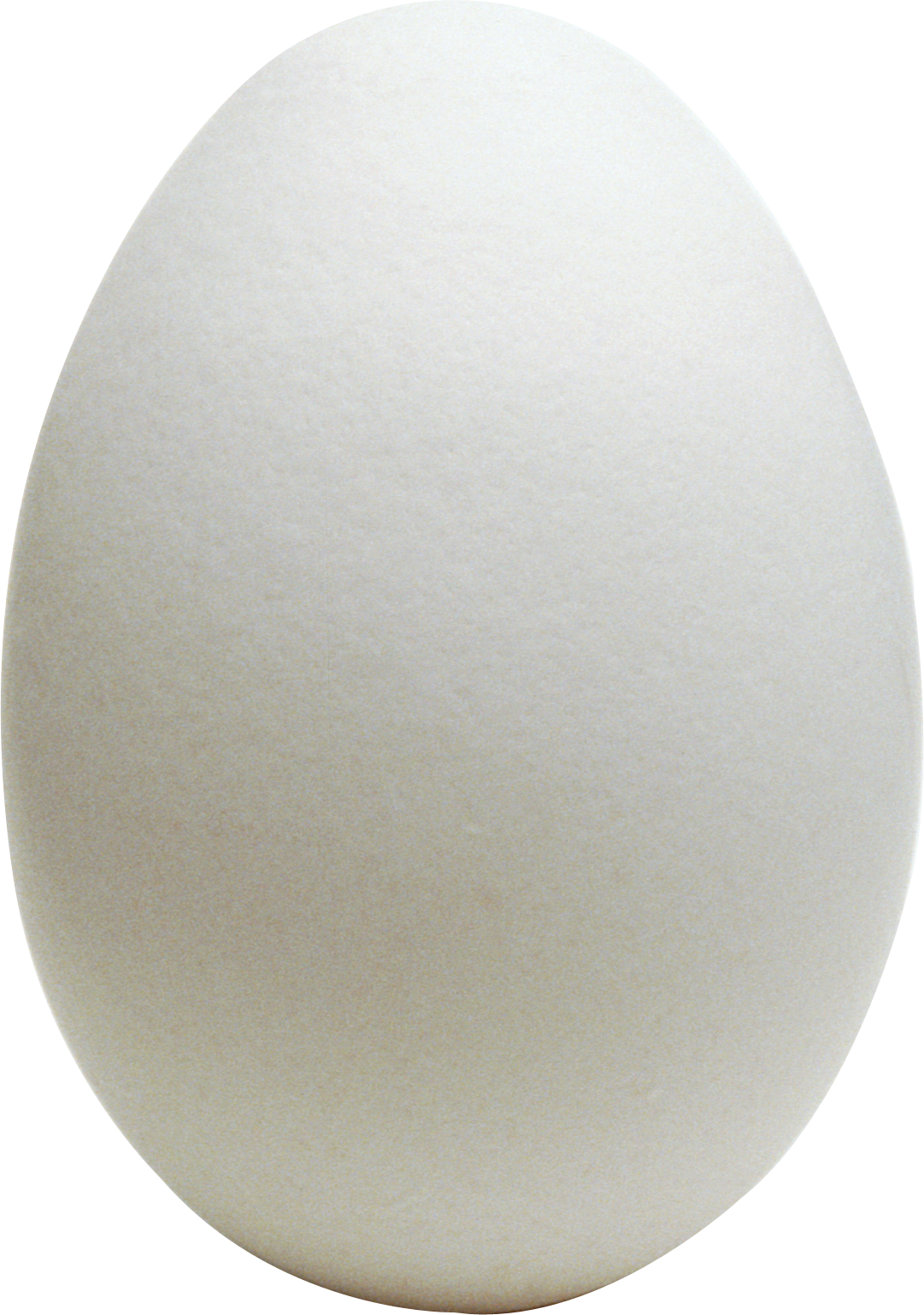 Красавіцкія прыкметы: не позна спраўдзіць!Цѐплы красавік і халодны май — гэта значыць, што будзе добры ўраджай.Калі ластаўкі будуюць гнѐзды на сонечным боку дома - да халоднага лета.Калі бусел у адказ на пытанне пра надвор’е махае крыламі, то будзе дожджУ красавіку грымот - цёплы будзе год.Красавік сушыць, нічога з зямлі не рушыць.Камаедзіца.     Гэта старадаўняе язычніцкае свята пакланення мядзведзю, у гэты дзень гатуюць асобную ежу, а менавіта: на першую страву - сушаны рэпнік у гонар таго, што мядзведзь харчуецца пераважна раслінным кормам, травамі; на другое падаецца кісель, бо звер любіць авёс; трэцяя страва складаецца з гарохавых камоў, ад якіх і само свята атрымала назву Камаедзіцы.Пасля абеду ўсе - і старыя, і малыя - кладуцца адпачываць, але не спяць, а час ад часу пераварочваюцца з боку на бок, нібы мядзведзь у бярлозе. Цырымонія расцягваецца каля дзвюх гадзін - усё робіцца дзеля таго, каб мядзведзь лёгка падняўся пасля зімовага сну. Потым сяляне ўжо не займаюцца сваімі дзённымі справамі, святкуюць. Паводле павер'я, мядзведзь у гэты дзень абуджаецца ад спячкі. Выходзіць са сваёй бярлогі. Вось і сустракаюць яго добразычліва. 
Прыходзь на наступныя заняткі!Пашукай і выкрэслі ўсе літары Ф. Колькі іх?Пералічы ўсе вядомыя табе колеры. Што такое спектр?ФРАНЦІШКАВЫ ФАРБЫФарбаваў фатэль Францішак Фарбай фіялетавай. Атрымаўся фарбы лішак. Дзе дзець фарбу гэтую? - Пафарбую заўтра зранку Маме футра ды фіранкі!